Circular n.º 273/2017 – NPE Osasco, 14 de Junho de 2017.Srs. (as) Gestores (as) de Escola,Assunto: Projeto Gestão Democrática - Inserção dos Dados da Etapa Local na SEDInformamos que a ferramenta de inserção dos dados da Etapa Local está disponível na Secretaria Escolar Digital (SED).Informações gerais:A inserção dos dados deve ser feita pela escola, por meio do Diretor, Vice-Diretor, GOE e/ou AOE;Prazo para inserção dos dados: 13/06 a 10/07/2017;Para facilitar a tabulação dos dados, foram criadas categorias para os desafios elaborados. Selecione a categoria que melhor se encaixe o desafio e o descreva conforme a Ficha de Proposta. Segue anexo tutorial e FAQ para orientação do preenchimento.Desde já, agradecemos a costumeira colaboração.       Atenciosamente,Irene Machado PantelidakisRG 17594614Dirigente Regional de Ensino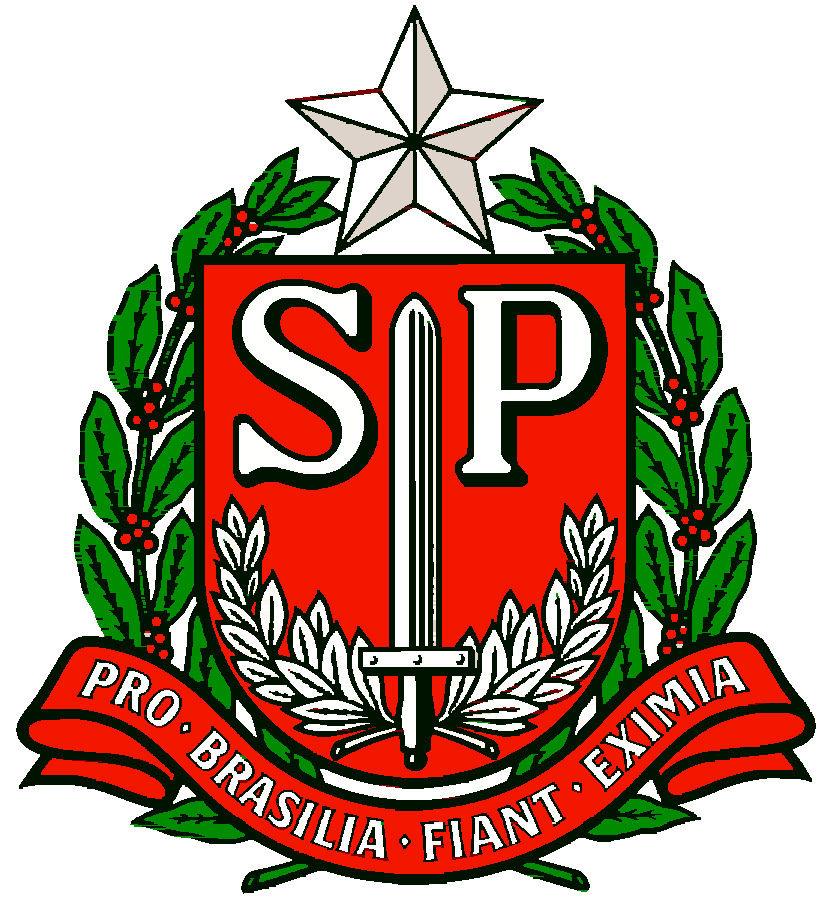 